Задание для объединения «Лего-конструирование»Дата: 28.04.2020г.Тема: «Ожидание».Задание:Реорганизовать знания по блоку “Ожидание” с использованием ПО LEGO Mindstorms Ev3.Блок “Ожидание” позволяет заморозить выполнение программы до определённого момента.Располагается в оранжевой вкладке.Применение.Например, можно остановить работу робота на несколько секунд, для этого нужно выбрать тип “Время”, и установить в параметре блока значение, равное количеству секунд.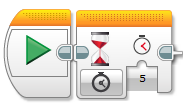 Ещё один пример.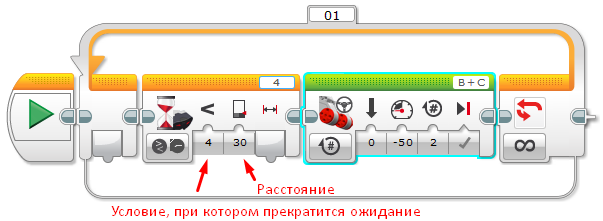 *В данном случае условие следующее: расстояние до датчика меньше 30(первый параметр отвечает за тип сравнения(больше, меньше, равно и т.д.), второй за расстояние)Предположим, что с передней стороны робота расположен ИК-тачик. Данная программа заставит робота отъезжать назад каждый раз, когда к датчику будет приближаться какой-либо предмет.